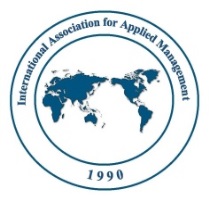 Welcome to the26th Annual Conference of the International Association for Applied Management London, EnglandJuly 11–13, 2019Conference location:Holiday Inn London Kensington Forum97 Cromwell Road, London, SW7 4DN+ 44 (0) 871 942 9100http://www.hikensingtonforumhotel.co.ukSubmission Deadline:Papers must be RECEIVED byFebruary 15, 2019ICAM PROGRAM THEMERecent advances in the theory and research in management and administration.ICAM PROGRAM OBJECTIVES1.	To encourage scholars to share their theory, research, and experience in management and administration.2.	To provide effective managerial responses to environmental challenges of the 21st century.3.	To provide a forum for exchange of information between management scholars and practitioners.Submission Information for the ICAM & ICSIPAPERS, SYMPOSIA, AND WORKSHOPSYou are invited to submit a 300–500 word summary of your paper and/or proposal for a symposium(s) for review to one of the Tracks at the IAAM websiteIAAM990.COM. Each submission should include the name, affiliation, phone, fax, and email of each author. Symposium proposals must include a statement of objectives and a two-page summary of each presentation.SUBMISSION AND REVIEW PROCEDURESSubmissions must be RECEIVED by February 15, 2019. A double-blind review process will evaluate all submissions. Papers should not have been presented or published elsewhere prior to the conference and you are restricted to three submissions.PROGRAM ORGANIZATIONThe meeting will be organized around 7 tracks and will feature competitive and invited paper sessions, symposia, and workshops designed to share ideas and research findings. Innovative sessions are encouraged, as are research and theory targeted toward practitioners.PUBLICATIONSSummaries of papers, symposia, and workshops presented at the conference will be published in the Proceedings. Selected papers will be published in Applied Management Journal, Vol. 20. If you want your paper to be considered for publication in it, please send it as an attached file in Word to 1990iaam@gmail.com.Life PRESIDENTDr. Afzal Rahim1990iaam@gmail.comCenter for Advanced Studiesin ManagementPRESIDENTDr. Ismail Civelekismail.civelek@wku.eduWestern Kentucky UniversityVICE PRESIDENTSDr. Helen Liang Fengmdiamon1@ju.eduWestern Kentucky UniversityDr. Cheng Sim Quahcsquah@iab.edu.my Institut Aminuddin Baki, MalaysiaTRACKS & CHAIRSTrack 1:   Intelligence, Creativity,                   Conflict & Innovation	    Dr. Afzal Rahim	                  1990iaam@gmail.com                  Center for Advanced Studies                      in ManagementTrack 2:   Entrepreneurship                  Don G. Schley, PMP   Colorado Technical University   dschley@coloradotech.eduTrack 3:  Strategic Management &	    Organization Theory	     Dr. Helen Liang Feng     helenliang76@gmail.com     Western Kentucky UniversityTrack 4:    OB, Organizational Learning     & Leadership                   Dr. Cheng Sim Quah     Institut Aminuddin Baki, Malaysia      quahcs03@yahoo.comTrack 5:  HRM, Gender, & Diversity	    Dr. Samina M. Saifuddin                   Morgan State University 
                   samina.saifuddin@morgan.eduTrack 6:    Sustainability, Operations &                   Supply Chain Management                    Dr. Ismail Civelek                ismail.civelek@wku.edu                   Western Kentucky UniversityTrack 7:     Healthcare AdministrationDr. Shakti Kumar Gupta 
     All India Institute of Medical Sciences
     shakti810505@gmail.comRegistration Fees for the joint conference26th Annual Conference of the Association for Applied ManagementJuly 11–13, 2019	Conference Registration: (If your submission is accepted, you must pay your registration fee one month after acceptance.)Fee paid on or before May 15, 2019   Members    	     US $499.99   (Annual membership fee, $50).   Non-members	US $529.99	      Students	US $249.99Fee paid after May 15, 2019   Members	US $599.99   Non-members	US $679.99   Students	US $299.99* Copy of ID required.  No refund of Registration Fee after 5/15/18Conference Registration will include the following:1. Applied Management Journal, Vol. 202  Proceedings and Program3  Refreshment (6)4. Breakfasts (3)5  Lunch (3)IAAM ListTo participate in the IAAM, you must become a member of the IAAM list.		To subscribe to or unsubscribe from the IAAM list, go to		<http://lists.wku.edu/mailman/listinfo/iaam>	To send a message to the whole group, send mail to iaam@lists.wku.edu.  International Association for Applied Management  c/o Center for Advanced Studies in Management  1574 Mallory Court  Bowling Green, KY 42103–1300, USA  1990iaam@gmail.com